Surface Pro with Windows 8 ProFact SheetFebruary 2013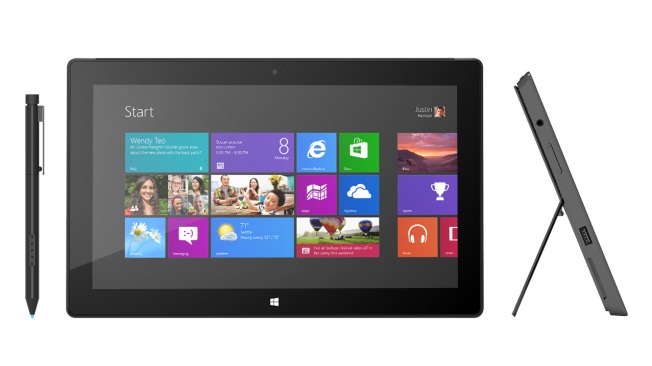 Surface Pro is all new, and yet you can do everything on it that you’ve ever done on your PC. Touch-enhanced applications run as smoothly as your favorite desktop software, so you can work the way you want. It’s got the power and apps you want, looks amazing and is light and easy to carry.1 You’ll enjoy taking Surface wherever you go to deliver your best.Surface Pro is a 64-bit tablet PC that combines beauty, power and mobility. Available in 64GB and 128GB storage configurations2 and powered by an Intel Core i5 processor, Surface Pro is a powerful machine. Weighing less than two pounds and measuring just 13.5 millimeters thin, it’s the perfect way to do more.Top Features and BenefitsWindows 8 Pro. Tablet meets laptop in an intelligently constructed machine with the power and legacy of Microsoft applications and security features — all in one beautiful place. Surface pen. Surface Pro includes a pen that lets you jot down ideas anytime, anywhere. Distinctively crafted to work with Surface, the pen is a stylish way to edit, collaborate and do your signature work.Click in, and do more. Two ways to click in and do more — Touch Cover and Type Cover. Revolutionary design marries a light, thin form with comfort and speed. Doubling as a protective screen cover, both keyboards offer productivity with style and convenience.Kickstand. Surface was designed with an integrated kickstand that makes work instant and easy. Just flip out the kickstand and you’re ready to get busy.Security. Surface Pro combines the security and manageability that you expect from Microsoft. Microsoft BitLocker encrypts your hard drive’s data, helping keep your stuff safe. Install applications and connect with accessories and printers, just like you always have.Connectivity. When your creations need to be shared with others, connect to projectors, big screens or displays by plugging into the Mini DisplayPort.3 This HD connection lets presentations, videos and documents take center stage.SpecsAvailability and PricingStarting at $899 (ERP), Surface Pro will be available online at http://www.surface.com and at Microsoft Stores and select retail locations worldwide.1 Some apps from Windows Store. Internet required; fees apply.2 System software uses significant storage space; your storage capacity will be less. Available storage is subject to change based on system software updates and apps usage. See surface.com/storage. 1 GB = 1 billion bytes. 3 May require a separate cable and adapter (each sold separately).Contact InfoFor more information, press only:Rapid Response Team, Waggener Edstrom Worldwide, +1 (503) 443-7070, rrt@waggeneredstrom.comFor more product information and images:Visit the Microsoft News Center at http://www.microsoft.com/en-us/newsFor more information about Surface:Visit Surface at http://www.surface.comOperating SystemRuns current Windows 7 desktop applications and integrates with your existing enterprise management infrastructure. Uses the programs and the apps available in the Windows Store.Exterior10.81 x 6.81 x 0.53” 
Less than 2 lbs.
VaporMg casing
Dark Titanium color
Volume and power buttonsStorage64 GB;1 128 GBDisplay10.6" ClearType Full HD Display
1920x1080 pixels
16:9 (widescreen)
10-point multitouchPen InputPen input and pen (included with purchase)CPU3rd Generation Intel Core i5 Processor with Intel HD Graphics 4000
4 GB of RAM — dual channel memoryWirelessWi-Fi (802.11a/b/g/n)
Bluetooth 4.0 low-energy technologyBattery42 W-hCameras and A/VTwo 720p HD LifeCams, front- and rear-facing with TrueColor Technology
Microphone, 
Stereo speakersPortsFull-size USB 3.0
microSDXC card slot
Headset jack
Mini DisplayPort 
Cover portSensorsAmbient light sensor
Accelerometer
Gyroscope
CompassPower Supply48W power supply (including 5W USB for accessory charging)WarrantyOne-year limited hardware warrantyApps (included)Windows Mail and Messaging; SkyDrive; Internet Explorer 10; Bing; Xbox Music, Video and Games.Surface ProEstimated Retail Price64GB + Surface pen$899128GB + Surface pen$999